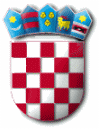 REPUBLIKA HRVATSKAZADARSKA ŽUPANIJAOPĆINA GRAČACOPĆINSKI NAČELNIKKLASA: 400-03/24-01/2URBROJ: 2198-31-01-24-1Gračac, 29. siječnja 2024. g.	Temeljem članka 11. Zakona o financiranju političkih aktivnosti, izborne promidžbe i referenduma (»Narodne novine“ 29/19, 98/19) i članka 47. Statuta Općine Gračac («Službeni glasnik Zadarske županije» 11/13, „Službeni glasnik Općine Gračac“ 1/18, 1/20, 4/21), općinski načelnik utvrđujeIZVJEŠĆEo iznosu raspoređenih i isplaćenih sredstava iz proračuna za redovito godišnje financiranje stranaka i nezavisnih vijećnika u 2023. godiniI.	Iz Proračuna Općine Gračac u 2023. godini temeljem Odluke o raspoređivanju sredstava političkim strankama i nezavisnim vijećnicima Općinskog vijeća u 2023. godini („Službeni glasnik Općine Gračac“ 7/22- dalje: Odluka) planirana je, raspoređena i izvršena isplata sredstava za redovito godišnje financiranje političkih stranaka i nezavisnih vijećnika, kako slijedi:II.	Ovo Izvješće objavit će se na službenoj mrežnoj stranici Općine Gračac www.gracac.hr. OPĆINSKI NAČELNIK:                                   				    Robert Juko, ing.Stranka odnosnonezavisni vijećnikMjesečni iznos u eurima:Ukupan iznos raspoređenih sredstava za 2023. prema Odluci u eurima:  Ukupan iznos isplaćenih sredstava za 2023. u eurima:Hrvatska demokratska zajednica HDZ257,453.089,403.089,40Samostalna demokratska srpskastrankaSDSS148,531.782,361.782,36Demokratski savezSrba DSS148,531.782,361.782,36Domovinski pokretDP54,46653,52653,52Listagrupe biračavijećnica SlavicaMiličić54,46653,52653,52